ООО «Техносоюз»Шиномонтажный станок модели TS-360 Инструкция по эксплуатации и обслуживанию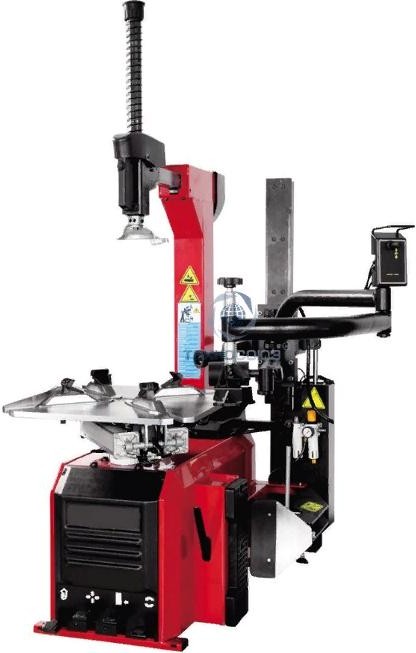 Внимательно прочитайте настоящую инструкцию перед установкой и эксплуатацией станка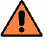 Шиномонтажный станокОглавление	Стр.ПредупреждениеШиномонтажный станокВ данной инструкции содержится важная информация о шиномонтажном станке. Следует внимательно ознакомиться с ней перед установкой и работой на станке в целях безопасной эксплуатации и правильного выполнения технического обслуживания. Храните инструкцию в надёжном месте, чтобы при необходимости к ней обращаться.Введение:Область применения: автоматический шиномонтажный станок предназначен для демонтажа/монтажа шин.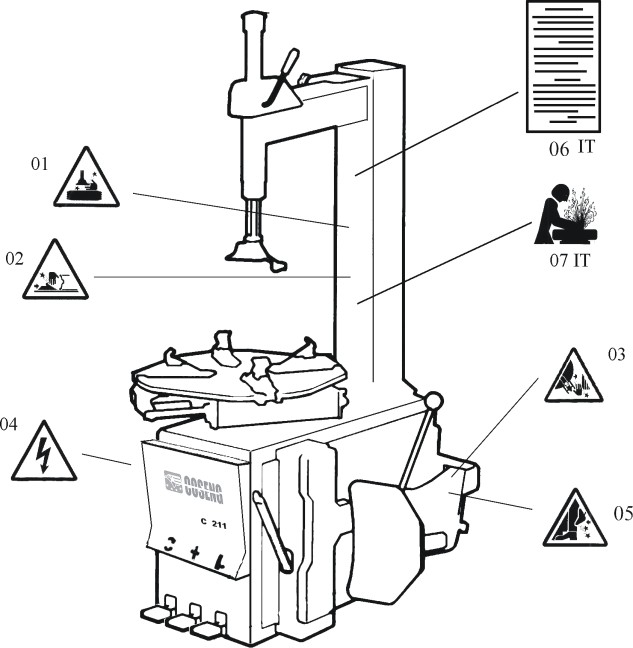 Внимание! Станок необходимо использовать исключительно по назначению. Производитель не несет ответственность за последствия неправильной эксплуатации оборудования и несоблюдения требований безопасности.К работе на станке допускается только квалифицированный персонал, который прошел специальное обучение. Запрещено вносить любые изменения в конструкцию станка без письменного разрешения производителя, так как это может повлечь за собой неисправность или поломку оборудования и, как следствие, потерю гарантийных обязательств. В случае неисправности каких-либо деталей необходимо заменить их в соответствии со списком запасных частей. (Внимание! Срок гарантии истекает через год после покупки шиномонтажного станка, гарантия не распространяется на изнашиваемые детали).Предупреждающие знаки01 Не кладите руки под монтажную головку в процессе выполнения работы. 02 Не касайтесь зажимных кулачков во время работы.03 Не касайтесь борта шины при демонтаже. 04 Обеспечьте надежное заземление станка.Не стойте между рукояткой устройства отрыва борта шины и корпусом станка во время работы.Предупреждения.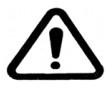 Запрещено заклеивать предупреждающие знаки. Не работайте на станке при отсутствующих предупреждающих знаках. При необходимости следует нанести новые предупреждающие знаки самостоятельно.Технические характеристикиЗамечание:Размеры указаны для стальных колесных дисков. Легкосплавные диски толще металлических дисков, поэтому вышеупомянутые размеры приведены для справки.ТранспортировкаПри перевозке станка следует использовать вилочный погрузчик. Грузоподъемность погрузчика должна соответствовать массе станка в упаковке. Установите вилы погрузчика, как показано на рис 1.Распаковка и проверкаИзвлеките гвозди пассатижами, распакуйте картонную коробку и снимите пластиковую крышку. Проверьте комплектность станка.	При отсутствии каких-либо деталей, следует обратиться к производителю или поставщику.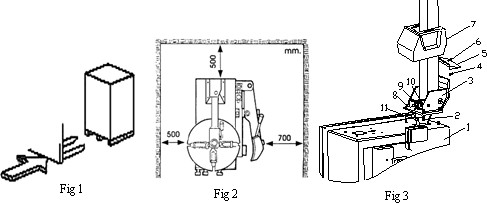 Требования к рабочему местуВыберите рабочее место в соответствии с требованиями безопасности. Подключите электропитание станка и подведите сжатый воздух, как указано в данной инструкции. Рабочее место должно хорошо проветриваться, установите станок на достаточном расстоянии от стен, как показано на рис.2. При установке на открытом воздухе необходимо закрепить над станком навес для защиты от дождя и солнечных лучей.Предупреждение: нельзя эксплуатировать станок с электродвигателем во взрывоопасной атмосфере.Размещение и монтаж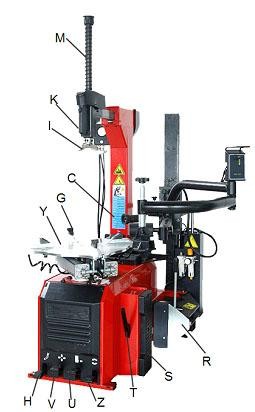 Установка колонны (принадлежности см. в деталировках)Подготовьте инструменты.Установите колонну (3, рис. 3) в квадратное отверстие корпуса (1, рис. 3) станка с 4 болтами, пропустите воздушный шланг (2, рис. 3) через отверстие в колонне. Затяните 4 контргайки (8, стр. 3).Вставьте винт (9, рис. 3) в отверстия колонн и соедините его со штоком цилиндра поворота колонны (11, рис. 3), затяните соединение контргайкой (10, рис. 3).Открутите два винта крепления левого кожуха и снимите кожух, подключите шланг подачи воздуха (2, рис. 3) к 5-ходовому клапанному блоку. Зафиксируйте кожух.Установите пластиковый кожух (7, рис. 3) и закрепите его двумя болтами (4, рис. 3).Установите задний пластиковый кожух (5, рис. 3) на колонну и закрепите его винтом (6, рис. 3).Подключение к сети электропитания и системе подачи сжатого воздухРис. 4Предупреждение: перед выполнением электрического подключения проверьте, что напряжение сети соответствует указанному значению на табличке станка.Предупреждение: все работы по подключению станка должны выполняться специалистом.Подключите станок к системе подачи сжатого воздуха, для подключения к воздушной магистрали необходимо использовать штуцер, расположенный с правой стороны станка.Станок должен быть надежно заземлен.Станок должен оснащаться устройством защитного отключения, рассчитанным на 30A.Внимание: станок не оснащен сетевой вилкой, пользователю необходимо установить вилку самостоятельно (16А) или подключить станок напрямую к электросети с учетом вышеупомянутых требований.Регулировочные работыПедаль управления поворотом колонны (H)Педаль управления зажимным устройством (V)Педаль	управления вращением поворотного стола (Z)Педаль управления устройством отрыва борта (U)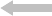 Замечание: см. рис. 4Нажмите педаль управления вращением поворотного стола (Z), стол (Y) должен повернуться по часовой стрелке. Поднимите педаль, стол должен повернуться против часовой стрелки.Нажмите педаль устройства отрыва борта (U), лопатка устройства (R) перемещается внутрь, отпустите педаль устройства отрыва борта, лопатка устройства возвращается в первоначальное положение.Нажмите педаль (V), чтобы раскрыть зажимные кулачки (G), после повторного нажатия кулачки сводятся (закрываются). Если педаль занимает среднее положение, кулачки не перемещаются.Нажмите педаль (Н), колонна (С) откидывается назад, снова нажмите эту педаль, колонна возвращается в первоначальное положение.Нажмите кнопку пневматической блокировки (К), чтобы зафиксировать вертикальную направляющую (М) и подвижный рычаг (N).На станке выполняются три типа операций:Разбортовка шиныДемонтаж шиныМонтаж шиныВнимание: перед проведением любых видов работ, следует одеть защитные очки, головной убор и обувь с противоскользящей подошвой. Запрещено носить широкополую одежду.Полностью выпустите воздух из шины и снимите все балансировочные грузы с обода колеса.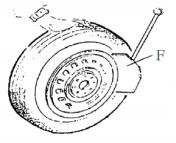 Разбортовка шиныВыпустите весь воздух из шины, вывернув золотник.Установите шину напротив резинового буфера (S). Установите лопатку рядом с бортом шины в 10 мм от края обода, как показано на рис.5.Внимание. Лопатка должна находиться напротив борта шины.Нажмите педаль (U) и прижмите борт шины лопаткой. Повторно выполните указанные выше операции при других положениях шины, с обеих сторон колеса, пока борт полностью не сойдет с обода колеса.Рис. 5Демонтаж шиныУдалите все балансировочные грузы с обода колеса. Смажьте борт шины.При отсутствии смазки шина может получить повреждение.а - Закрепите колесо снаружиНажмите педаль управления зажимными кулачками в половину хода (V), установите колесо на поворотном столе (Y), нажмите педаль (V), пока колесо не будет надежно зафиксировано кулачками.b - Закрепите колесо изнутриНажмите педаль управления зажимными кулачками (G), чтобы свести их. Установить колесо на поворотный стол и нажмите педаль управления зажимными кулачками (V), чтобы зафиксировать колесо на столе.Предупреждение: убедитесь в надежном креплении колеса на поворотном столе.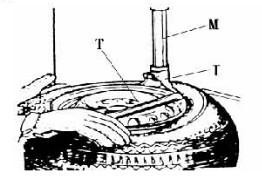 Опустите вертикальную направляющую (M), чтобы монтажная головка (I) оказалась	над	ободом	колеса.	Зафиксируйте	вертикальную направляющую в этом положении с помощью рукоятки блокировки (K). Монтажная головка автоматически поднимается над закраиной обода на 2-3 мм. Вставьте монтажную лопатку (T) между бортом шины и передней частью монтажной головки (I), подцепите борт шины на монтажную головку, как показано на рис. 6.Рис. 6Внимание: цепи, браслеты, широкополая одежда и т.п. могут попасть в подвижные части станка и травмировать оператора.Удерживая монтажную лопатку (T), как показано на рис.6, поверните стол (Y) по часовой стрелке нажатием на педаль (Z). Закончите операцию после полного отделения борта шины. Повторите эту операцию для другой части покрышки. Нажмите педаль (H), чтобы откинуть колонну назад, снимите шину.Монтаж шиныВнимание. Проверьте соответствие размеров обода и шины, чтобы предотвратить разрыв шины во время накачивания и установки.Смажьте борт шины и обод колеса смазкой, рекомендованной производителем. Установите колесо на станок.Внимание: не касайтесь обода колеса руками в момент его крепления на станке во избежание получения травм.Заблокируйте вертикальную направляющую. Положите шину на обод, приподняв ее левую сторону, чтобы борт проходил под углом к монтажной головке. Надавите на борт шины руками или прижимным роликом. Затем, нажмите педаль (Z), стол начнет вращаться по часовой стрелке. После посадки шины на обод завершите выполнение данной операции.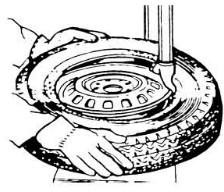 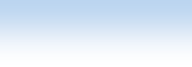 Повторите указанную процедуру для другой части покрышки. (Рис. 7)Приспособление 056Установка «Третья рука» является дополнительным приспособлением шиномонтажного станка и применяется для облегчения монтажа и демонтажа шин.Перед работой на данной установке, необходимо внимательно ознакомиться с инструкцией. Выполняйте работы в соответствии с инструкцией.Производитель не несет ответственность за последствия неправильной эксплуатации, установки и несоблюдения требований безопасности.Следует бережно хранить данную инструкцию, чтобы к ней можно было обратиться.Технические характеристики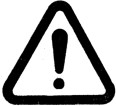 Требования безопасностиК работе на данной установке допускаются специалисты или механики, внимательно изучившие данную инструкцию. Это устройство предназначено для работы с шиномонтажным станком данного производителя. Производитель не несет ответственность за последствия модификаций станка.УстановкаЗамечание!Установку этого устройства должен выполнять специалист.Перед сборкой отключите станок от источника электропитания и магистрали подачи сжатого воздуха.ТранспортировкаТранспортировку следует осуществлять с помощью вилочного погрузчика, как показано на рис 8.РаспаковкаПосле распаковки тары проверьте комплектность приспособления по списку.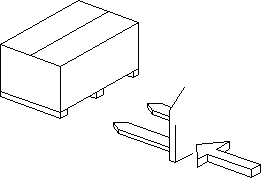 Рис. 8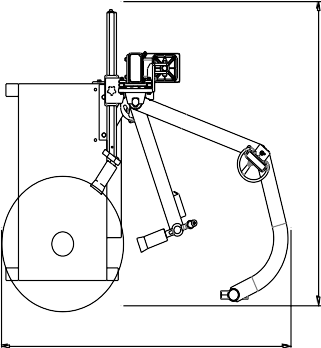 Рис. 9При отсутствии каких-либо деталей следует обратиться к производителю или поставщику. Не допускайте детей к таре.Требования к рабочему местуНа рис. 9 показано минимальное расстояние (см) от стен после сборки этого вспомогательного устройства.Пожалуйста, выберите правильное место для установки.10.3.4 СборкаОтсоедините шиномонтажный станок от источника питания и источника воздуха.Закрепите колонну на корпусе четырьмя винтами 1 и отрегулируйте опору 2 в подходящем месте (рис. 10).Подсоедините воздушный шланг к соответствующему шарниру через заднее отверстие корпуса.A	F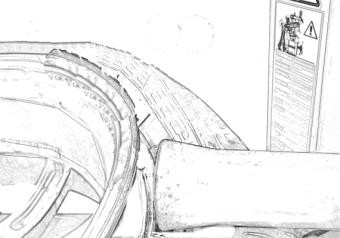 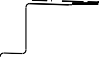 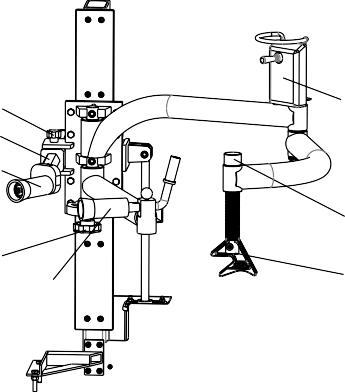 B1Рис. 10CGD	H2Рис. 11Рис. 12Функциональные деталиНа рис. 11 показаны функциональные детали устройства 056:A Малая регулировочная рукоятка	B. Шестигранный горизонтальный рычагC. Прижимной ролик	D. Широкая регулировочная рукояткаE. Опора прижимного ролика	F. Выключатель подъемаH. Регулируемый резьбовой шток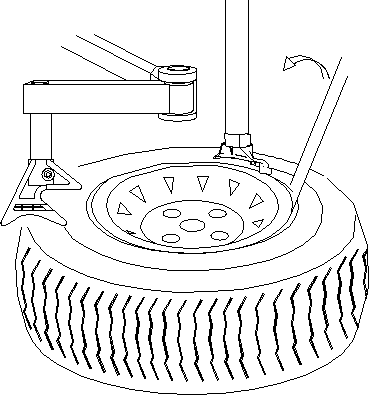 Порядок работыПриспособление «Третья рука» помогает оператору в проведении работ по монтажу и демонтажу колес, прежде всего, оснащенных низкопрофильными шинами.Крепление колеса на станкеПроведите разбортовку колеса, как указано в руководстве, затем на станке закрепите колесо снаружи.Отпустите педаль, чтобы раскрыть зажимные кулачки.Рис. 13Установите колесо на поворотный стол, нажмите педаль, чтобы свести кулачки для крепления колеса.Демонтаж шиныСначала, при необходимости, проведите разбортовку с помощью монтажной головки или с помощью устройства для отрыва борта.- Установите горизонтальный шестигранный рычаг таким образом, чтобы прижимной ролик находился над краем борта шины, но не касался обода колеса.- Опустите рукоятку переключателя вниз, надавите прижимным роликом на борт шины. Нажмите педаль, стол начнет вращение и борт будет отрываться от обода колеса (рис. 12).Примечание: смажьте борт перед выполнением данной операции.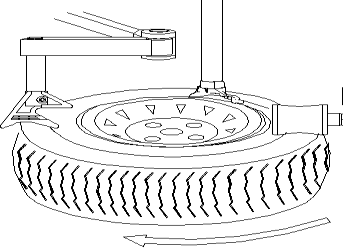 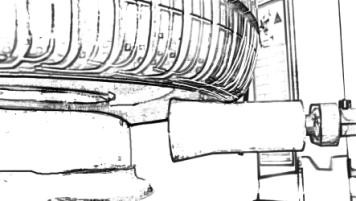 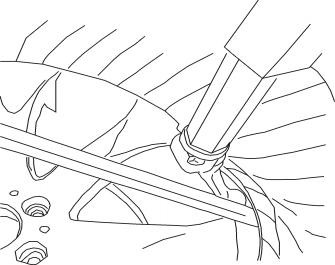 Рис. 14	Рис. 15Демонтаж верхнего борта шиныа- Подведите монтажную головку к верхнему борту шины.Поверните рычаг, чтобы прижимной ролик оказался над монтажной головкой. Опустить рукоятку переключателя и прижмите шину монтажной головкой. Вставьте монтажную лопатку в зазор между ободом колеса и бортом шины. Вытяните борт и зацепите его на монтажную головку (рис. 14, 15).b- Поднимите приспособление, установите рычаг напротив монтажной головки, зацепите шину за монтажную головку (шина должна скользить в направлении центра колеса). Для выполнения этой операций необходимо свободное место.с- Нажмите педаль, стол начнет вращаться и верхний борт шины сойдет с обода колеса. d- Поднимите прижимное приспособление и приведите в исходное состояние.Демонтаж нижнего борта шиныПовернув опору, установите ролик отрыва борта под шиной рядом с бортом шины, не касаясь его (рис. 14).Нажмите педаль, стол начнет вращение, медленно поднимите «третью руку» для отрыва нижнего борта от колесного диска с помощью ролика.Монтаж шиныСмажьте борт шины и поверните стол, чтобы установить нижний борт с помощью монтажной головки.Вытяните горизонтальный шестигранный рычаг, надавите на верхний борт прижимным роликом, установив его на 5 мм ниже монтажной головки. Поверните рычаг и установите прижимное приспособление над шиной.Следует обратить внимание, что при выполнении данной операции прижимать приспособление к ободу колеса нельзя. Иначе, это приведет к повреждению обода.Нажмите педаль, стол начнет вращение вместе с прижимным приспособлением. Опустите «третью руку» и надавите на борт шины прижимным приспособлением, чтобы завести его под обод колеса. Установите шину на колесо с помощью монтажной головки. При выполнении данной операции соблюдайте меры предосторожности (рис. 17)Накачка шины:Предупреждение:При выполнении данной операции необходимо соблюдать осторожность, так как разрыв шины может привести к серьезным травмам или летальному исходу. Поэтому не следует пренебрегать мерами безопасности.Шина может лопнуть в случаях, когда:колесный диск и шина имеют разные размеры;шина или колесный диск повреждены;давление в шине превышает максимальное значение, рекомендованное производителем;не соблюдаются меры безопасностиПорядок выполнения работ:Открутите колпачок вентиля;Закрепите пистолет с манометром на вентиле. Убедитесь в том, что пистолет надежно закреплен на вентиле.Проверьте соответствие размеров шины и колесного диска.Смажьте борта шины с обеих сторон колеса.Накачивайте колесо с перерывами и проверяйте показания манометра, установку шины на ободе колеса (рис. 17).Замечание:Рис. 17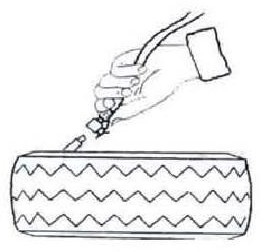 Нельзя накачивать шину давлением выше установленного производителем значения. Не касайтесь шины руками в процессе накачки. Только обученный персонал допускается к выполнению данной операции.Перемещение станкаПеремещение станка производится с помощью вилочного погрузчика. Следует отключить электропитание и магистраль подачи сжатого воздуха, вставить вилы погрузчика под раму станка. Перевезите станок на новое место работы и надежно закрепите его к полу. Новое место установки должно отвечать требованиям безопасности.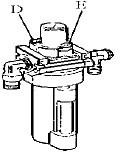 ОбслуживаниеВнимание. К обслуживанию станка допускаются только специалисты. Для длительной и надежной работы станка регулярно выполняйте обслуживание в соответствии с инструкцией по эксплуатации.Внимание.	Перед	выполнением	обслуживания	отключите	станок	от	сети электропитания и магистрали подачи сжатого воздуха, нажмите педаль управления зажимным устройством 3-4 раза, чтобы удалить воздух из системы станка.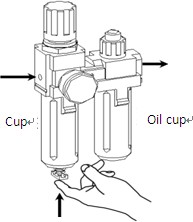 Все поврежденные детали следует заменить на оригинальные запасные части.Порядок выполнения работы:-После завершения рабочего дня очистите станок. Один раз в неделю очищайте поворотный стол растворителем, смазывайте направляющие и кулачки.-Следующие операции технического обслуживания следует выполнять, по крайней мере, Сливной клапанраз в месяц:Рис. 18Рис. 18.1проверьте уровень масла в лубрикаторе, при необходимости, открутите винт «Е», заполните маслом SAE30, нажмите педаль управления зажимными кулачками 5-6 раз, проверьте наличие утечек в лубрикаторе. Необходимо проверить, что после нескольких нажатий педали в лубрикатор попадает капля масла. В противном случае, отрегулируйтеподачу масла поворотом отверткой винта «D». (Рис. 18)Как показано на рисунке 18-1, когда вы обнаружили, что в стакане присутствует вода,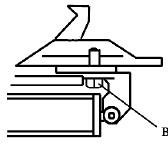 нажмитепальцами на сливной клапан, чтобы слить воду; уберите пальцы рук после слива воды, сливной клапан автоматически закрывается под действием пружины.Примечание. Через 20 дней после начала эксплуатации станка проверьте и подтяните крепление кулачков винтами В. Рис. 19Внимание. Отключите станок от источника электропитания и магистрали подачи сжатого воздуха.Примечание. Отрегулируйте положение монтажной пластины (Х) согласно рис.20, если вертикальная направляющая не фиксируется или монтажная головка в рабочем положении находится более чем в 2-3 мм от обода колеса.Рис. 19Примечание. Для повышения надежности работы зажимных кулачков и лопатки устройства отрыва борта необходимо следить за чистотой клапанных механизмов:Снимите левый кожух, открутив два винта.Открутите глушители шума клапанных механизмов (А), которые связаны с педалями управления зажимными кулачками и устройством для отрыва борта.Очистите глушители шума сжатым воздухом или замените их в случае повреждения рекомендованными запасными частями. Рис. 21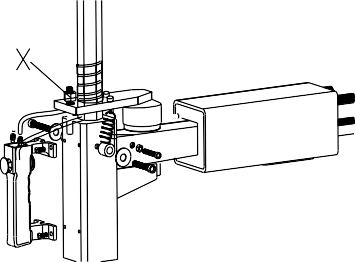 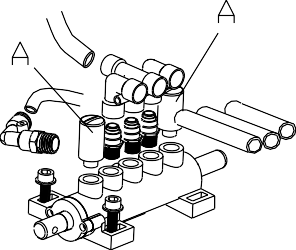 Рис. 20	Рис. 21Таблица поиска и устранения неисправностей:Заказ запасных частейВо-первых, необходимо сделать заказ позиции взамен поврежденной детали и указать количество запасных частей по этой позиции. Проверьте характеристики заменяемых деталей, избегайте выполнения неправильных заказов.Методика заказа следующая:В соответствии со спецификой использования и расположением определите коды деталей в деталировках (раздел17).Например, если необходимо заказать монтажную лопатку, следует знать о том, что лопатка установлена в нише, положение которой показано на чертеже ниже:11	12 200-10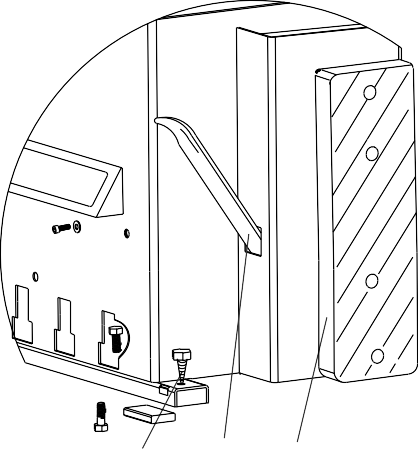 На рисунке монтажной лопатке соответствует код «12», затем обратитесь к таблице со спецификациями и строке таблицы с кодом «12»:Запишите интересующие Вас сведения:Направьте нам подробные сведения о заказе монтажной лопатки:Пожалуйста, свяжитесь с отделом запчастей и подтвердите Ваш заказ.После подтверждения заказа отдел запасных частей доставит Вам товар в соответствии с заказом.Список изнашиваемых деталейДеталировка: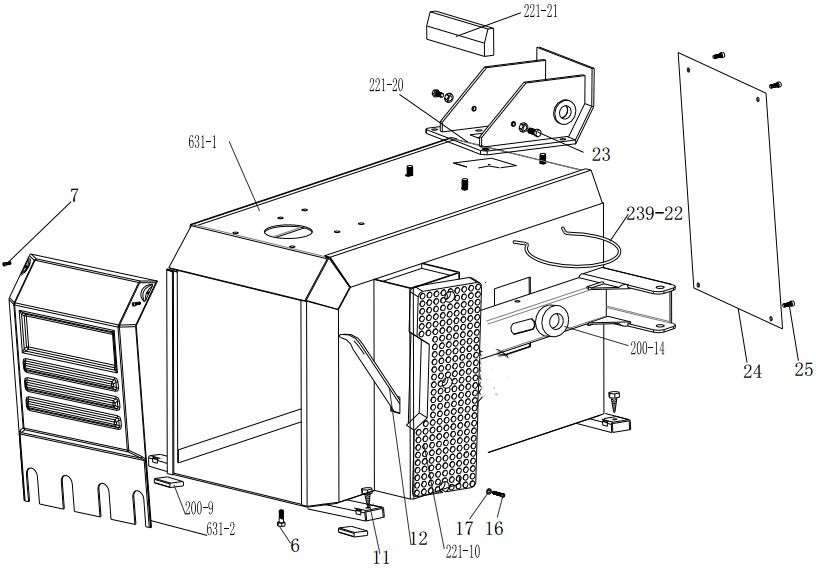 119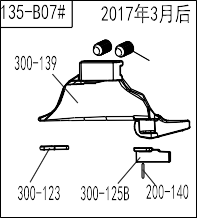 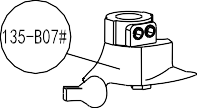 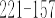 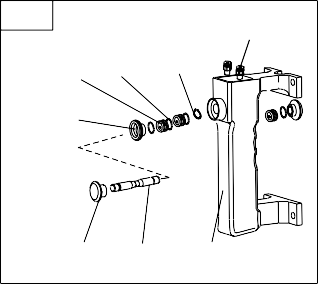 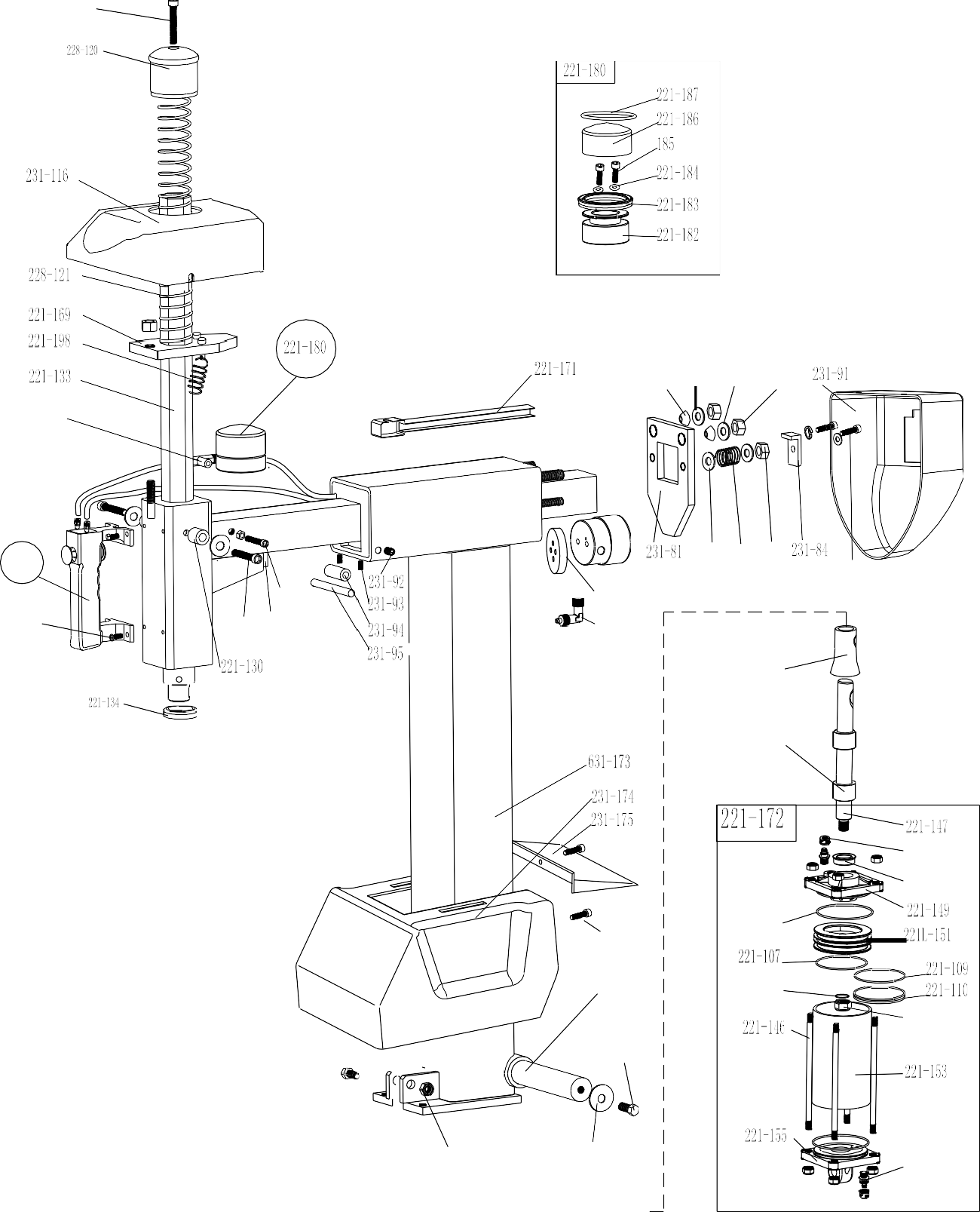 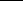 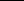 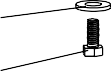 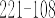 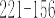 142194 195 19619319719219119090 89  88  8713214214312913112882 83 8685807941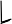 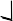 136137B07#141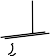 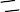 163161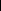 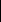 176177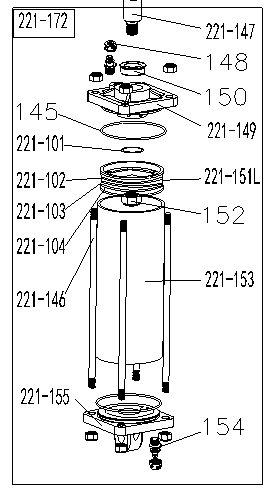 137159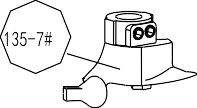 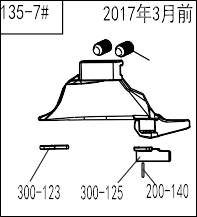 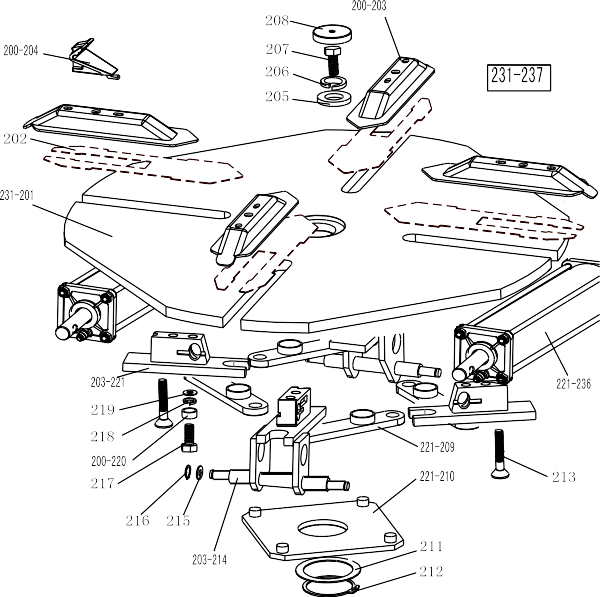 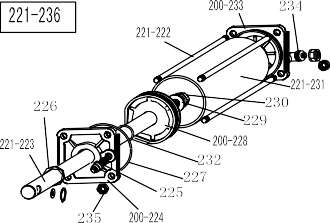 344304 305306358 359307301319318317321320350350357363	303350326325327328329331316351	352353  354	355	356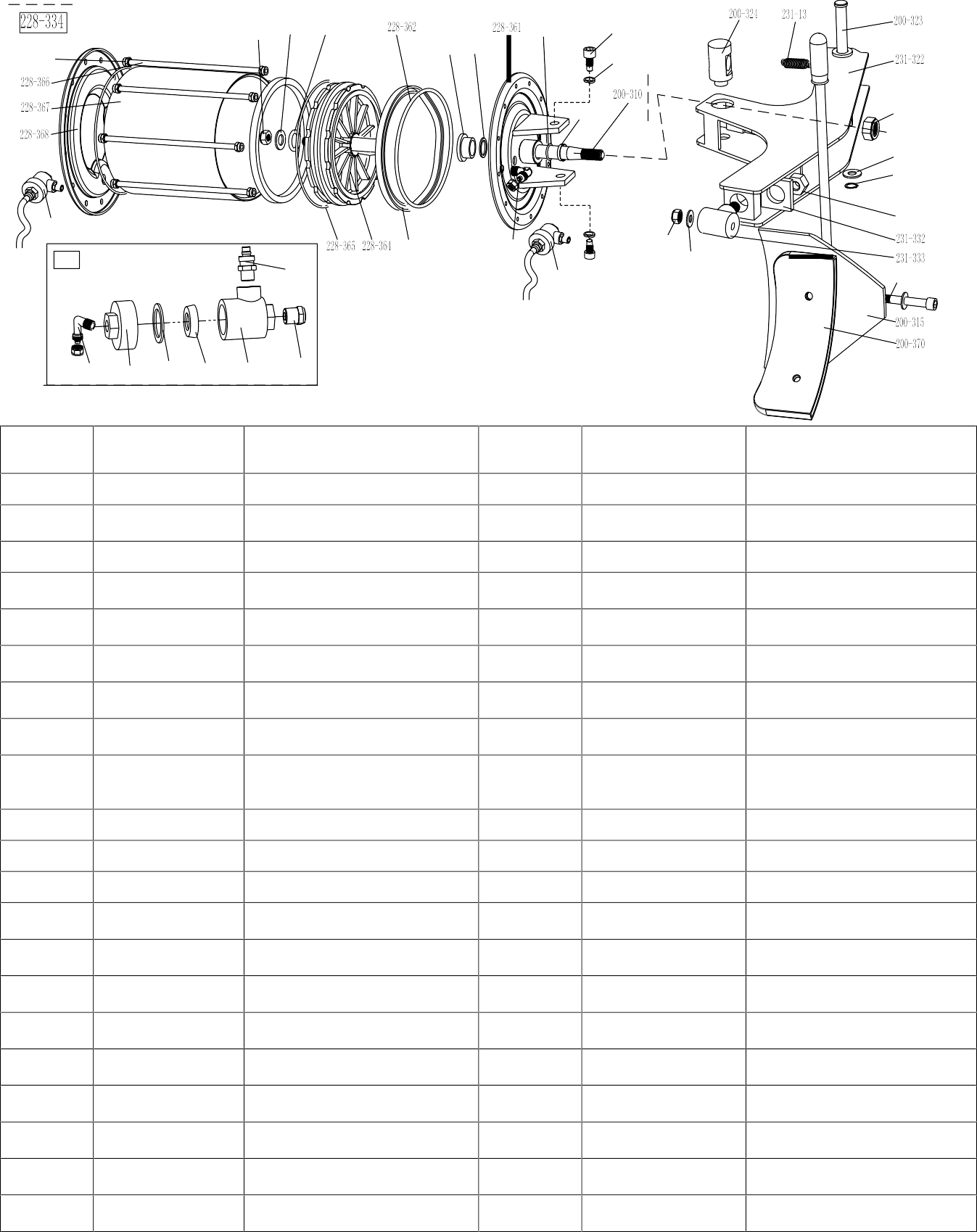 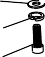 631-480418417420616465410 411407 408 409425427428429430441436432433434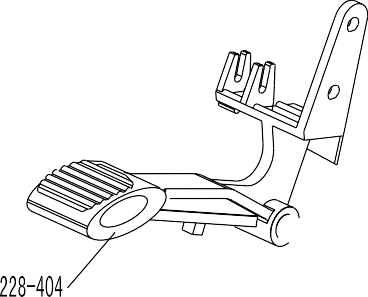 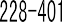 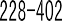 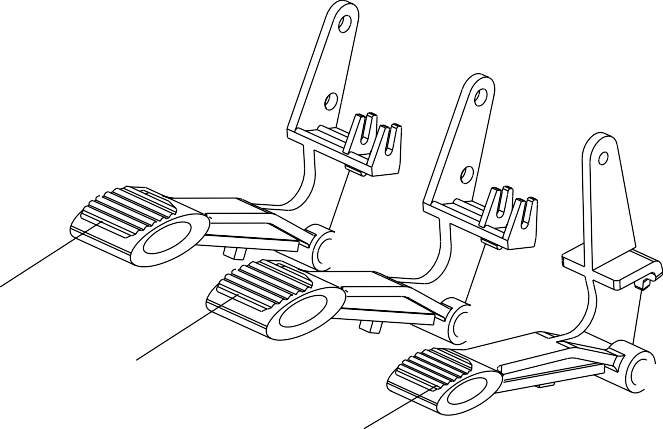 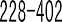 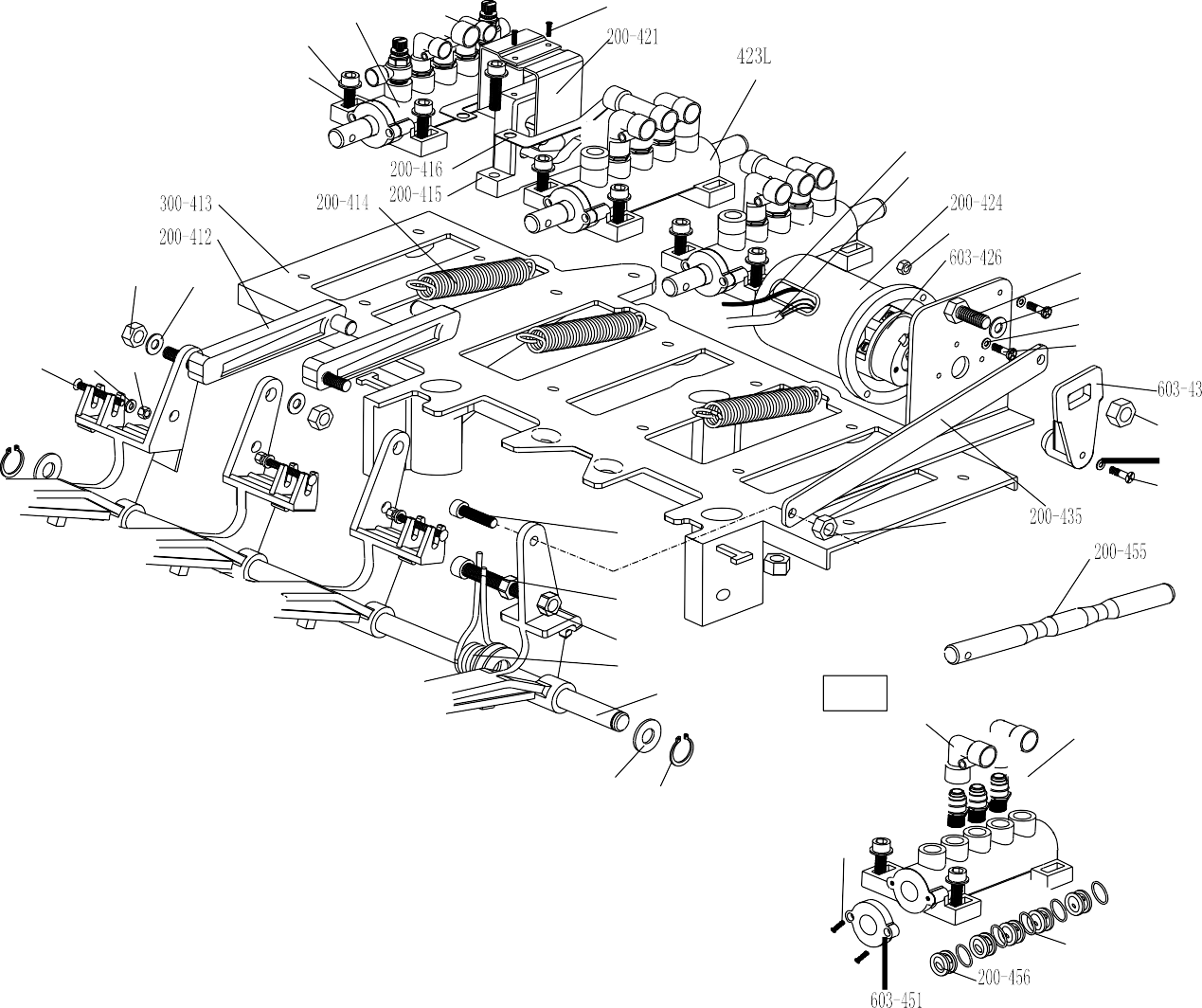 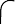 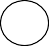 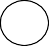 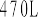 440438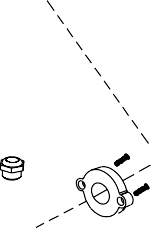 439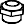 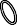 437406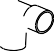 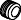 405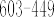 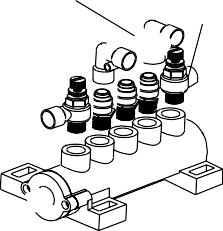 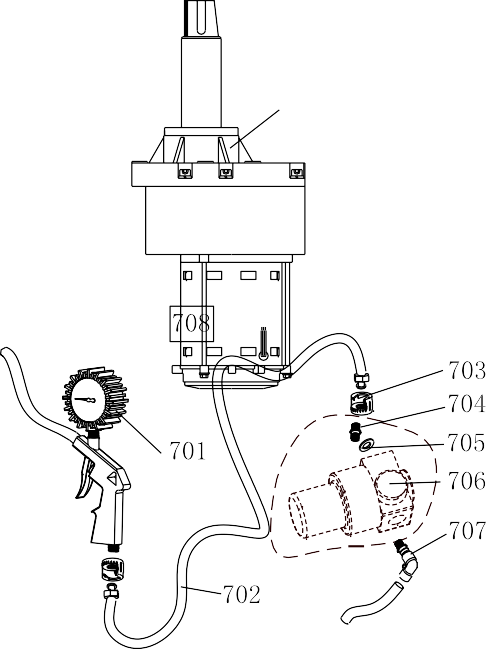 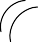 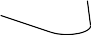 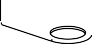 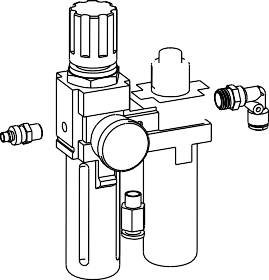 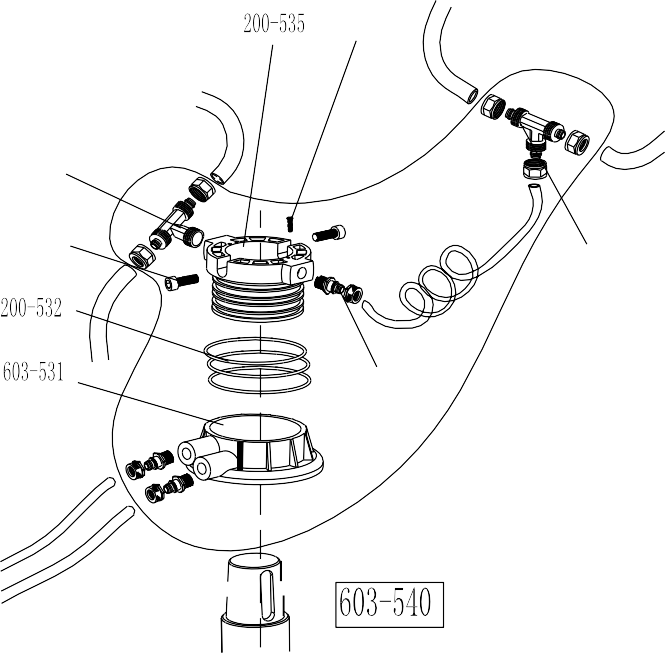 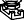 F752F751F733F726F734 F750F729F727 F728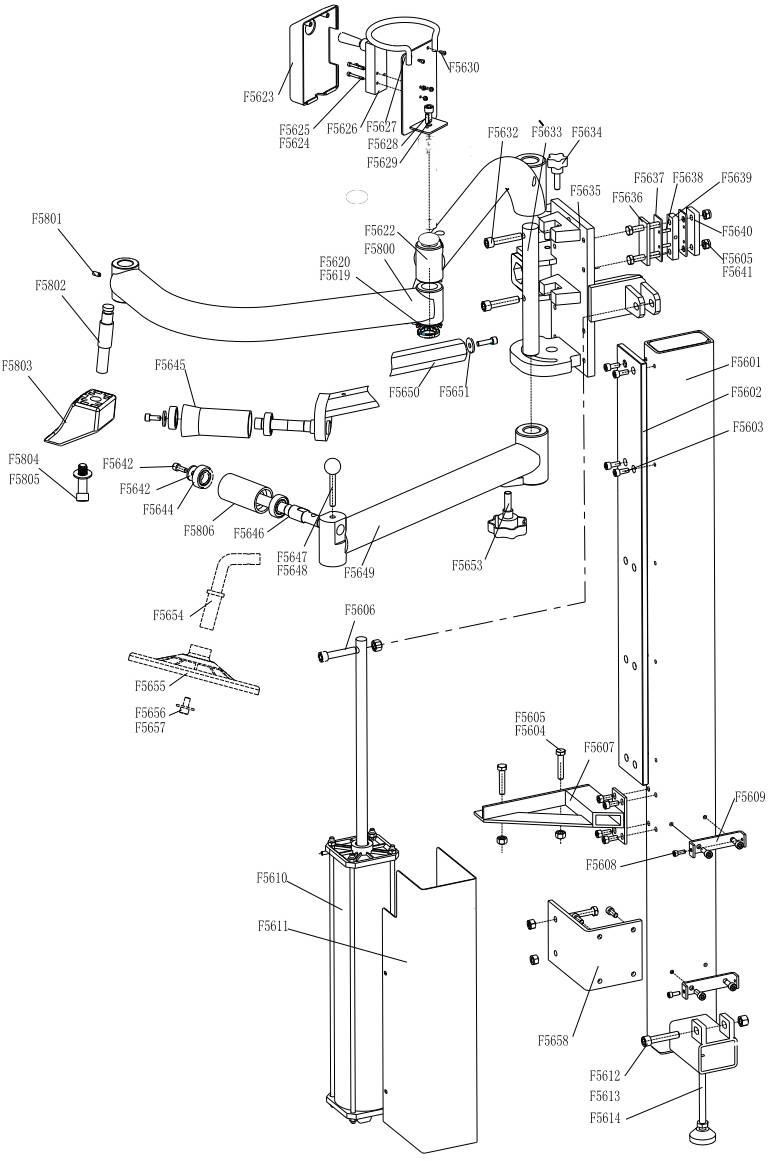 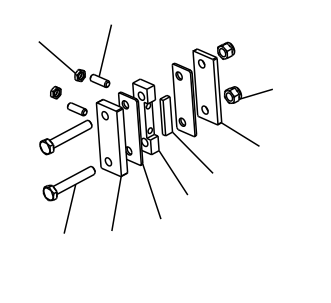 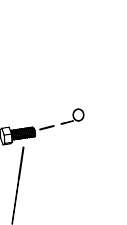 F5690Электросхема: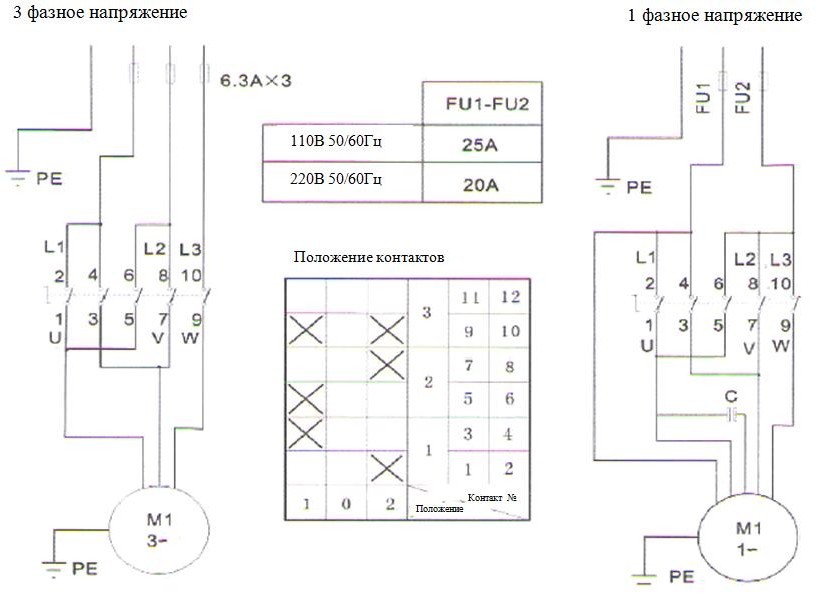 Схема пневматических подключений: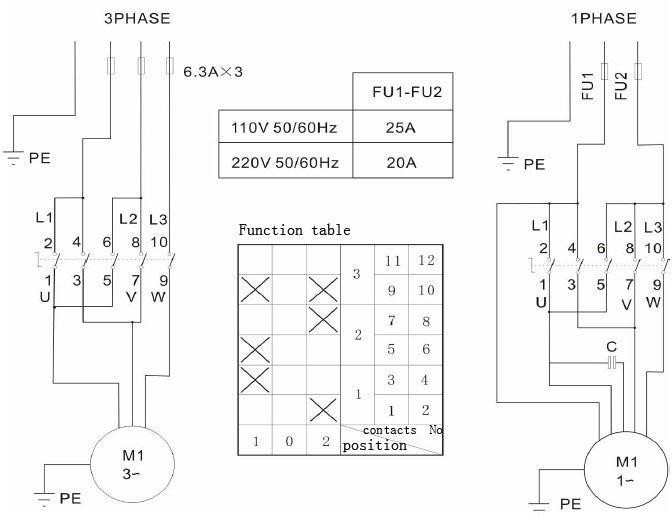 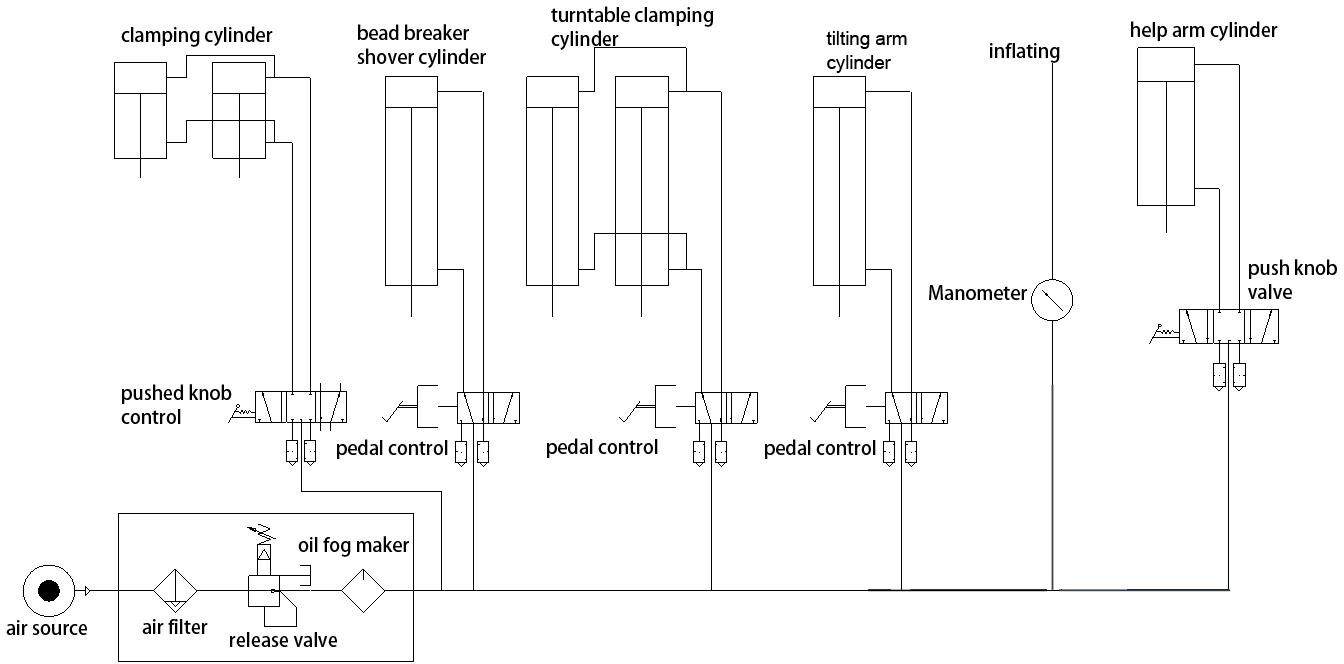 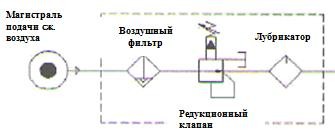 Диаметр колесного диска (фиксация снаружи)12~23＂Диаметр колесного диска (фиксация внутри)14~26＂Макс. диаметр колеса1143мм（45＂)Максимальная ширина обода колеса305мм Рабочее давление8-10барИсточник электропитания110В (1фаза)/ 220В (1 фаза)/ 380В (3 фазы)Мощность электродвигателя0,37 кВтМаксимальный момент вращения поворотного стола1078 НмГабаритные размеры1130*900*1050 ммУровень шума<75дБНеисправностьПричинаМетод устраненияПоворотный стол вращается только в одномнаправлении или не вращаетсяПоврежден выключательЗаменитьПоворотный стол вращается только в одномнаправлении или не вращаетсяПоврежден ременьЗаменитьПоворотный стол вращается только в одномнаправлении или не вращаетсяНеисправен электродвигательПроверить кабель или проводку; заменить электродвигатель в случае его поврежденияЗадержка в срабатывании зажимных кулачков, поворотный стол не фиксируетсяУтечки воздуха извоздухораспредельной магистралиПроверить все компонентывоздухораспределительной магистралиЗадержка в срабатывании зажимных кулачков, поворотный стол не фиксируетсяВозможно, не работает цилиндр привода кулачковЗаменить поршень цилиндраЗадержка в срабатывании зажимных кулачков, поворотный стол не фиксируетсяИзношены зажимные кулачкиЗаменитьЗадержка в срабатывании зажимных кулачков, поворотный стол не фиксируетсяПоломка шайб цилиндраЗаменитьМонтажная головка касается обода колеса во время работыПластина блокировки не отрегулирована или неисправнаЗаменить или отрегулироватьМонтажная головка касается обода колеса во время работыОслабло крепление кулачков, пластина блокировки не срабатываетЗатянуть винты, заменить пластинуРукоятка устройства отрыва борта и педаль управления зажимными кулачками не возвращаются в исходное положениеНеисправна пружина привода педалиЗаменитьЛопатка отрыва борта перемещается с трудомЗагрязнен глушитель шумаЗаменить или очиститьЛопатка отрыва борта перемещается с трудомПовреждена шайба цилиндра устройства отрыва бортаЗаменить11B-027-060401-0Заземляющий винт М6х4012C-200-580000-0Монтажная лопатка200-10C-200-500000-0Резиновый буфер устройства отрыва борта12C-200-580000-0Монтажная лопаткаКодКод заказаНазваниеКол-воДата покупки станка12C-200-580000-0Монтажнаялопатка22009.6.25КодАрт. для заказаНаименование221-10C-221-500000-0Буфер устройства отрыва борта шины12C-200-580000-0Монтажная лопатка135-7#C-300-150000-0Монтажная головка 7 #145S-000-068353-0Уплотнительное кольцо Ø68,26 * 3,53150S-005-020075-0Призматическое уплотнение Ø20 * 28 * 7,5221-171C-221-790000-0Направляющая шланга221-183S-005-050065-1Призматическое уплотнение 50 * 60 * 6,5221-184S-000-006300-0Уплотнительное кольцо Ø6X3226S-005-020075-0Призматическое уплотнение 20 * 28 * 7,5227S-000-063265-0Уплотнительное кольцо 63 * 2,65200-228C-200-540000-0Поршень зажимного цилиндра Ø70306S-000-016265-0Уплотнительное кольцо Ø 16 * 2,65307S-000-020265-0Уплотнительное кольцо Ø 20 * 2,65200-308S-000-180500-0Уплотнительное кольцо 180 × 5311S-005-168115-0Призматическое уплотнение 185 × 168 × 10,8200-321S-000-175500-0Уплотнительное кольцо Ø 173,4 × 5,3811S-033-330000-0Лубрикатор 3300200-532S-000-059262-0Уплотнительное кольцо 59,9 * 2,62631-1Корпус станка 6631631-2C-6631-080100-0Передняя крышка педального узла6B-014-080251-0Болт с шестигранной головкой M8x257B-024-050101-0Винт с круглой головкой M5 * 10200-9C-000-001020-0Резиновый буфер для ног221-10C-221-500000-0Буфер устройства отрыва борта шины11B-027-060401-0Заземляющий болт М6х4012C-200-580000-0Монтажная лопатка221-14C-221-510000-0Рычаг устройства отрыва борта шины16B-010-080201-0Болт с шестигранной головкой M8x2017B-040-081715-1Плоская шайба Ø 8 * 17 * 1,5221-20CX-221-010106-0Наклонное основание колонны221-21C-221-820000-0Наклонная защитная крышка239-22C-239-333700-0Опора емкости для смазки23B-014-100251-0Болт с шестигранной головкой M10 * 2524CX-6631-020000-AЗаднее ограждение25B-010-060201-0Болт с шестигранной головкой M6x2079S-012-010806-0Быстросъемное соединение 1/8-Ф6221-147C-221-350200-0Шток поршня цилиндра поворота колонны80C-221-250600-0Пластина блокировочного цилиндра148B-001-080001-0Контргайка М881CX-231-190000-0Блокировочная пластина горизонтального рычага221-149C-221-350100-0Кожух цилиндра поворота колонны без рукоятки82B-040-081715-1Плоская шайба Ф8×17×1,5150S-005-020075-0Призматическое уплотнение Ф20×28×7,583C-221-410000-0Блокировочная пружина горизонтального рычага221-151LC-221-550000-LПоршень цилиндра поворота колонны (сплав Al) Ф75231-84CX-231-240000-0Блок горизонтального рычага152B-004-120071-0Гайка (посеребр.) М12×1,5×785B-014-080201-0Шестигранный болт М8×20221-153C-221-350500-0Цилиндр поворота колонны86B-001-080001-0Контргайка М8154S-010-010806-0Соединение 1/8-Ф687B-001-120001-0Контргайка М12221-155C-221-350300-0Кожух цилиндра поворота колонны с рукояткой88B-040-122520-1Плоская шайба Ф12×25×2221-156CX-221-351000-0Кожух штока поршня цилиндраповорота колонны89B-040-122520-1Плоская шайба Ф12×25×2221-157C-221-350700-0Резиновый чехол 1 цилиндра поворота колонны90C-221-230000-0Проставка159B-040-104030-1Плоская шайба 10×40×3231-91C-231-780000-0Задний защитный кожух горизонтальногорычага161B-001-120001-0Контргайка М12231-92B-007-100161-0Болт с шестигранной головкой M10 * 16163B-014-120651-0Болт М12*65231-93B-007-080161-0Болт с шестигранной головкой M8 * 16221-169CX-221-220000-0Блокировочная пластина горизонтального рычага 221231-94CX-231-251300-0Ролик колонны221-171C-221-790000-0Желоб для размещения шланга231-95C-231-251400-0Штифт ролика221-172CW-105-021102-0Цилиндр поворота колонны в сборе231-116C-231-480000-0Передняя крышка с защитой от рычага631-173CX-6631-250000-0Колонна119B-010-100501-0Шестигранный болт М10×50231-175C-231-460000-0Задняя крышка колонны228-120C-228-490000-0Крышка вертикального рычага 228231-174C-231-450000-0Защитная крышка колонны228-121C-228-390000-0Пружина вертикального рычага176B-024-050161-1Винт 5×16128C-221-200000-0Амортизатор177CX-221-260000-0Вал колонны129B-010-060351-0Шестигранный болт М6×35221-180Цилиндр блокировки221-130P-120-260000-0Направляющий шкив221-182CZ-221-090100-0Поршень цилиндра блокировки в сборе131B-010-060161-0Шестигранный болт М6×16221-183S-005-050065-1Призматическое уплотнение Ф50×60×6,5132S-017-010806-2Тройник 1/8-2×Ф6221-184S-000-005200-0Уплотнительное кольцо Ф5,6×2221-133CX-221-160000-0Вертикальный рычаг185B-010-060551-0Шестигранный болт М6×55221-134C-228-520000-0Шайба вертикального рычага221-186CX-221-090200-0Кожух цилиндра блокировки Ф60135-B07#CW-113-030000-0Монтажная головка в сборе 7#221-187S-000-052200-0Уплотнительное кольцо Ф52×2136CX-200-170000-0Плоская шайба монтажной головки 7#190C-221-210100-0Пластина переключателя рукоятки137B-014-100251-0Шестигранный болт М10×25191C-221-210200-0Шток клапана рукояткипневматического переключения300-139C-300-150000-0Монтажная головка 7 #192C-221-210500-0Крышка штока клапана300-123C-300-150300-0Защитная шайба монтажной головки 7#193C-221-210300-0Крышка рукоятки пневматическогопереключения300-124C-200-150400-0Палец194C-221-210400-0Проставка рукоятки пневматическогопереключения300-125C-2592-150300-0Защитная шайба монтажной головки 7#195S-000-007265-0Уплотнительное кольцо 7,5×2,65141B-007-120161-1Шестигранный болт М12×16196B-055-080001-0Стопорное кольцо Ф8142CW-119-021100-0Выключатель пневматической блокировки197S-010-010806-0Соединение143B-010-060161-0Шестигранный болт М6×16221-198C-221-400000-0Пружина панели блокировки145S-000-068353-0Уплотнительное кольцо Ф68,26×3,53199B-007-100121-0Болт с шестигранной головкой M10 * 12221-146C-221-350900-0Штанги цилиндра поворота колонны300-125BC-301-150300-0Защита монтажной головки B07 #221-101S-000-011180-0Уплотнительное кольцо φ11 * 1.8221-103S-000-068353-0Уплотнительное кольцо φ68 * 3,53221-102S-005-065075-0Призматическое уплотнение φ65 * 75 * 6221-104S-000-065053-0Уплотнительное кольцо φ65 * 5,3231-201CX-231-130100-0Поворотный стол 650202CX-221-120300-0Направляющая пластина кулачка (дополнительное устройство)200-203CX-200-120000-0Крышка кулачка204C-200-570000-0Кулачок205CX-200-140000-0Широкая шайба поворотного стола206B-050-160000-0Пружинная шайба Ф16207B-014-160401-0Шестигранный болт М16×40×1,5208C-200-440000-0Крышка на поворотный стол221-209CX-221-310000-0Соединительная тяга в сборе 615221-210CX-221-280000-0Квадратный стол 615211CX-200-290000-0Шайба квадратного стола212B-055-650001-0Стопорное кольцо Ф65 (вала)213B-012-120631-0Винт с шестигранной головкой203-214CX-203-110000-0Направляющая кулачка со штифтом (пальцем)215B-040-122520-1Плоская шайба Ф12×25×2216B-055-120001-0Стопорное кольцо Ф12 (вала)217B-014-120801-0Шестигранный болт М12×40218B-046-122050-1Зубчатая блокировочная шайба Ф12×20,5×1231-237CW-104-020300-0Квадратный поворотный стол в сборе 650 26 #219B-040-123030-1Плоская шайба Ф12×30×3200-220CX-200-300000-0Гайка соединительной тяги203-221CX-203-110100-0Опора направляющей кулачка без пальца221-222C-221-100400-0Резьбовой соединительный шток 393221-223C-221-100200-0Шток цилиндра зажимного устройства 400200-224C-200-100100-0Крышка цилиндра зажимногоустройства без рукоятки225S-011-010808-0Соединение 1/8”-Ф8226S-005-020075-0V-уплотнение 20×28×7,5227S-000-063265-0Уплотнительное кольцо 63×2,65200-228C-200-540000-0Поршень цилиндра зажимного устройства Ф70229B-040-122520-1Плоская шайба Ф12×25×2230B-004-120071-1Гайка М12×7×1,75221-231C-221-100500-0Корпус цилиндра зажимного устройства 360232S-000-019262-0Уплотнительное кольцо 19,6×2,62200-233C-200-100300-0Крышка цилиндра зажимного устройства без рукоятки234S-018-010808-0Соединение 1/8-Ф8235B-001-080001-0Контргайка М8221-236CW-105-021100-0Цилиндр зажимного устройства в сборе231-13C-231-360000-0Пружина рукоятки устройстваотрыва борта231-332CX-231-030900-0Шайба поворотного пальца устройства отрыва борта301B-010-140301-0Шестигранный болт М14×30231-333CX-231-030800-0Поворотный палец303S-018-010408-0Соединение ¼-Ф8 (90°)228-334Цилиндр устройства отрыва борта шины D200304B-001-160001-1Гайка М16×1,5344B-001-080001-0Контргайка М8305B-040-162820-1Плоская шайба Ф16×28×2350CW-112-209800-0Клапан сброса давления (цилиндр)306S-000-016265-0Уплотнительное кольцо Ф16×2,65351S-012-010808-0Соединение 1/8-Ф8 (90°)307S-000-019262-0Уплотнительное кольцо Ф19,6×2,62352C-098-600200-0Крышка клапана сброса цилиндра200-310C-200-050100-0Шток поршня цилиндра устройства отрыва борта шины353C-098-600400-0Уплотнение200-315CX-200-070000-0Лопатка устройства отрыва борта354C-098-600300-0Двустороннее уплотнительное кольцо316B-010-120901-0Шестигранный винт М12×90355C-098-600100-0Корпус выпускного клапана цилиндра устройства отрыва борта шины317B-001-160001-1Гайка М16×1,5356S-023-010401-6Глушитель318U-006-000001-1Ремень направляющей357S-010-010408-0Соединение 1 / 4- Ø8319B-050-140000-0Пружинная шайба Ф14358CZ-298-050900-0Нейлоновый чехол320B-055-160001-0Стопорное кольцо Ф16359S-005-0200075-0Призматическое уплотнение 20* 28 * 7,5321Плоская шайба228-361CX-298-050500-0Крышка цилиндра устройства отрыва борта шины231-322CX-231-030000-0Рычаг устройства отрыва борта U23110103228-362S-000-195265-0Уплотнительное кольцо Ø198 * 3,1200-323CX-200-040000-0Палец рычага устройства отрыва борта363S-005-200184-0Y-уплотнение D200 * 184 * 12325B-040-122520-1Плоская шайба Ф12×25×2228-364C-298-050200-0Цилиндр устройства отрыва борта шины D200326B-001-120001-0Контргайка М12228-365S-000-180500-0Уплотнительное кольцо Ø180 * 5331B-001-160001-0Контргайка М16*1,75228-366C-298-051000-0Резьбовое соединительный шток228-368C-298-051100-0Задняя крышка цилиндра устройства отрыва борта228-367C-298-050300-0Барабан цилиндра устройства отрыва борта шины D200358C-2098-600500-0Пружина200-370C-200-070600-0Защитный кожух лопатки устройства отрыва борта228-401C-228-060400-0Педаль переключения реверса429B-040-040000-1Плоская шайба Ф4228-402C-228-060300-0Педаль 5-ходового клапана (правая)430B-024-040161-0Винт М4×16228-404C-228-060200-0Педаль 5-ходового клапана (левая)603-431C-200-530000-1Рукоятка переключателя реверса405B-055-120001-0Стопорное кольцо Ф12432B-001-060001-0Контргайка М6406B-040-122520-1Плоская шайба Ф12×24×2433B-040-030000-1Плоская шайба Ф3407B-024-040301-0Винт М4×30434B-017-030161-0Винт М3×18408B-040-040000-1Плоская шайба Ф4200-435CX-200-060600-0Соединительная тяга переключателя педали409B-001-040001-0Контргайка М4436B-001-080001-0Контргайка М8410B-001-080001-0Контргайка М8437CX-200-060700-0Передний вал педали411B-040-081715-1Плоская шайба Ф8×17×1,5438B-004-080001-0Гайка М8200-412C-200-061300-0Соединительная тяга кулачка439C-200-370000-0Пружина узла педалей300-413C-300-060100-0Опора педального узла440B-010-080501-0Шестигранный болт М8×50200-414C-200-380000-0Пружина педали441B-010-080201-0Шестигранный болт М8×20200-415C-200-061500-0Кулачок442S-012-010806-0Соединение 1/8-Ф8200-416C-200-810000-0Шайба кулачка443S-012-010808-0Соединение 1/8-Ф8417B-010-060201-0Шестигранный болт М6×20445S-016-010808-2Тройник 1/8-2×Ф8418B-040-061210-1Плоская шайба Ф6603-449C-200-060901-2Корпус 5-ходового клапана (алюминиевый сплав)420B-019-290121-0Болт-саморез 2,9×12603-451C-6603-061100-0Крышка 5-ходового клапана (алюминиевый сплав)200-421CX-200-060500-0Кулачковая крышка452B-024-290-121-0Болт-саморез М4×12423LCW-110-660301-05-ходовой клапан (тройник, без штока, алюминиевый сплав)453S-023-010801-0Глушитель 1/8”Крышка переключателя реверса200-455CX-200-061200-0Шток 5-ходового клапана200-424C-200-061400-0Гайка М4200-456C-200-061000-0Проставка 5-ходового клапана425B-004-040001-0Переключатель реверса457S-000-012400-0Уплотнительное кольцо 12×20×4603-426S-060-030000-0Шестигранный болт М6×20462S-030-010806-0Дроссельный клапан427B-010-060201-0Плоская шайба Ф6×12×1470LCW-110-660302-05-ходовой клапан цилиндра поворота колонны, без штока (алюминиевый сплав)428B-040-061210-1Педаль переключения реверса465CZ-000-103150-0Кабель электропитания631-480Педальный узел в сборе 631616CZ-000-205150-0Кабель электродвигателяA04S-015-000008-3Тройник 3 * Ø 8A44B-010-060161-0Шестигранный болт M6 × 16A48S-017-010808-2Быстросъемный тройник603-531C-200-430100-1Корпус поворотного клапана200-532S-000-059262-0Уплотнительное кольцо 59,9X2,62200-535CX-200-430200-0Оправка поворотного клапана537S-035-055080-0Шланг 5,5 * Ø 8A41S-011-010808-0Соединение 1/8-Ø8548B-007-040061-0Болт с шестигранником M4X6603-540CW-106-020000-3Поворотный клапан (алюминиевый сплав)F5601CX056-010000-0КолоннаF5632B-010-120551-0Винт с шестигранной головкойпод торцевой ключ M12 * 55F5602CX-007-020000-0НаправляющаяF5633C-056-090000-0ОсьF5603B-010-080251-0Винт с шестиграннойголовкой M8 * 25F5634C-006-210000-0Рукоятка M10F5604B-001-100001-0Контргайка М10F5635CX-056-030000-0Основание рычагаманипулятораF5606B-014-100601-0Болт с шестигранной головкой М10 * 60F5642B-010-080201-0Болт с внутренним шестигранником M8 × 20F5607CX-056-010500-0Опора в сбореF5643B-040-082220-1Прокладка Ø8 * 22 * 2F5608B-024-060121-0Винт М6 * 12F5644S-040-006004-0Подшипник 6004-ЗF5609CX-056-010700-0Соединительная пластинакрышки цилиндраF5645CZ-056-110000-0Крышка прижимногоустройстваF5610C-056-150000-0ЦилиндрF5690B-014-100151-0Шестигранные винты M10 * 15F5611CX-056-100000-0Крышка цилиндраF5648CX-206-120700-0БолтF5612B-010-121201-0Болт с внутреннимшестигранником M12 * 120F5649CX-056-050000-0Подъемный штокF5613B-001-120001-0Контргайка М12F5650CX-056-040000-0Прижимной штокF5614C-056-170000-0Опорный рычагF5651B-040-083030-1Плоская шайба Ø8 * 30 * 3F5615B-001-060001-0Контргайка М6F5653C-238-201501-0Регулируемая рукояткаF5616B-010-060301-0Болт с внутреннимшестигранником M6 * 30F5654Поворотный вал подъема шин(опция)F5617C-056-140000-0Валик прижимногоустройстваF5655C-005-100000-0Подъемный роликF5618C-008-090100-0Прижимное устройство (верхнее)F5656B-040-102020-1Плоская шайба Ø10F5619B-045-000027-0Стопорная шайбаF5657B-010-100251-0Винт с шестигранной головкойпод торцевой ключ M10 * 25F5620B-004-270001-1Круглая гайка М27F5658CZ-056-010600-0Соединительная пластинаF5621CX-056-070000-0Вращающийся рычаг 2F5660C-238-201501-0Регулируемая рукояткаF5622CX-056-060000-0Вращающийся рычаг 1F5806CZ-056-180000-0Крышки прижимногоустройства 2F5623C-007-181000-0Крышка клапанауправленияF726B-014-100601-0Болт с шестигранной головкойМ10 * 60F5624B-017-040301-0Винт с потайной головкойM4 * 30F727CX-007-040000-0Внутренняя пластина длязащиты от износаF5625B-004-040001-0Гайка М4F728Фрикционная направляющаяF5626S-030-010818-0Переключатель (клапан)F729CX-007-070000-0Изолирующий блокфрикционной пластиныF5627CX-056-120000-0Панель управленияF733B-001-100001-0Контргайка М10F5628B-010-050101-0Винт с шестигранной головкой под торцевойключ M5 * 10F734CX-007-050000-0Наружная пластина для защиты от износаF5629B-010-100251-0Винт с шестигранной головкой под торцевойключ M10 * 25F750Боковая фрикционная пластинаF5630B-024-040161-0Винт с круглой головкойM4 * 16F751B-010-080251-0Винт с шестигранной головкойпод торцевой ключ M8 * 25F752B-004-080001-2Шестигранная гайка (тонкая)